ΟΡΙΣΤΙΚΟΣ ΠΙΝΑΚΑΣ ΚΑΤΑΤΑΞΗΣ ΑΞΙΟΛΟΓΗΜΕΝΩΝ ΠΡΟΤΑΣΕΩΝΠΚ1  ΠΙΝΑΚΑΣ ΚΑΤΑΤΑΞΗΣ ΔΗΜΟΣΙΩΝ ΑΛΙΕΙΑΣΒάσει της διαθέσιμης Επιλέξιμης Δημόσιας Δαπάνης της Πρόσκλησης και τουοριστικού Πίνακα κατάταξης των αξιολογημένων προτάσεων, οι προτάσεις που προτείνονται προς ένταξη στο ΕΠ είναι οι προτάσεις με α/α 1 έως 3. * Σύμφωνα με την συνημμένη επιστολή του Δ. Πλατανιά δεν επιθυμούν να αξιολογηθεί το έργο με Κωδ MIS 5093537ΓΙΑ ΤΟΝ Ε.Φ. ΟΑΚ ΑΕ
Ο ΔΙΕΥΘΥΝΩΝ ΣΥΜΒΟΥΛΟΣΑΡΙΣΤΕΙΔΗΣ ΠΑΠΑΔΟΓΙΑΝΝΗΣ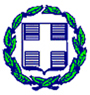 ΕΛΛΗΝΙΚΗ ΔΗΜΟΚΡΑΤΙΑ
ΥΠΟΥΡΓΕΙΟ ΑΓΡΟΤΙΚΗΣ ΑΝΑΠΤΥΞΗΣ & ΤΡΟΦΙΜΩΝ
ΓΕΝΙΚΗ ΓΡΑΜΜΑΤΕΙΑ ΕΝΩΣΙΑΚΩΝ ΠΟΡΩΝ ΚΑΙ ΥΠΟΔΟΜΩΝΟΡΓΑΝΙΣΜΟΣ ΑΝΑΠΤΥΞΗΣ ΚΡΗΤΗΣ Α.Ε (Ο.Α.Κ. Α.Ε.)
ΕΝΔΙΑΜΕΣΟΣ ΦΟΡΕΑΣ ΥΛΟΠΟΙΗΣΗΣ ΕΠΑΛΘ
Ταχ. Δ/νση: ΓΟΛΓΟΘΑ 2, ΟΑΣΗ ΒΑΡΥΠΕΤΡΟΥ ΧΑΝΙΑ, 73100
Πληροφορίες: ΕΙΡΗΝΗ ΑΓΟΡΑΣΤΑΚΗ
Τηλ.: 2821066191, 2821029300
Fax: 2821029250
Email: eiriniagorast@yahoo.grΕΛΛΗΝΙΚΗ ΔΗΜΟΚΡΑΤΙΑ
ΥΠΟΥΡΓΕΙΟ ΑΓΡΟΤΙΚΗΣ ΑΝΑΠΤΥΞΗΣ & ΤΡΟΦΙΜΩΝ
ΓΕΝΙΚΗ ΓΡΑΜΜΑΤΕΙΑ ΕΝΩΣΙΑΚΩΝ ΠΟΡΩΝ ΚΑΙ ΥΠΟΔΟΜΩΝΟΡΓΑΝΙΣΜΟΣ ΑΝΑΠΤΥΞΗΣ ΚΡΗΤΗΣ Α.Ε (Ο.Α.Κ. Α.Ε.)
ΕΝΔΙΑΜΕΣΟΣ ΦΟΡΕΑΣ ΥΛΟΠΟΙΗΣΗΣ ΕΠΑΛΘ
Ταχ. Δ/νση: ΓΟΛΓΟΘΑ 2, ΟΑΣΗ ΒΑΡΥΠΕΤΡΟΥ ΧΑΝΙΑ, 73100
Πληροφορίες: ΕΙΡΗΝΗ ΑΓΟΡΑΣΤΑΚΗ
Τηλ.: 2821066191, 2821029300
Fax: 2821029250
Email: eiriniagorast@yahoo.grΗμερομηνία: 13/07/2021Α.Π.: 9026ΕΛΛΗΝΙΚΗ ΔΗΜΟΚΡΑΤΙΑ
ΥΠΟΥΡΓΕΙΟ ΑΓΡΟΤΙΚΗΣ ΑΝΑΠΤΥΞΗΣ & ΤΡΟΦΙΜΩΝ
ΓΕΝΙΚΗ ΓΡΑΜΜΑΤΕΙΑ ΕΝΩΣΙΑΚΩΝ ΠΟΡΩΝ ΚΑΙ ΥΠΟΔΟΜΩΝΟΡΓΑΝΙΣΜΟΣ ΑΝΑΠΤΥΞΗΣ ΚΡΗΤΗΣ Α.Ε (Ο.Α.Κ. Α.Ε.)
ΕΝΔΙΑΜΕΣΟΣ ΦΟΡΕΑΣ ΥΛΟΠΟΙΗΣΗΣ ΕΠΑΛΘ
Ταχ. Δ/νση: ΓΟΛΓΟΘΑ 2, ΟΑΣΗ ΒΑΡΥΠΕΤΡΟΥ ΧΑΝΙΑ, 73100
Πληροφορίες: ΕΙΡΗΝΗ ΑΓΟΡΑΣΤΑΚΗ
Τηλ.: 2821066191, 2821029300
Fax: 2821029250
Email: eiriniagorast@yahoo.grΠρος: ΣΤΟΙΧΕΙΑ ΠΡΟΣΚΛΗΣΗΣΣΤΟΙΧΕΙΑ ΠΡΟΣΚΛΗΣΗΣΣΤΟΙΧΕΙΑ ΠΡΟΣΚΛΗΣΗΣΣΤΟΙΧΕΙΑ ΠΡΟΣΚΛΗΣΗΣΣΤΟΙΧΕΙΑ ΠΡΟΣΚΛΗΣΗΣΣΤΟΙΧΕΙΑ ΠΡΟΣΚΛΗΣΗΣΕΠΙΧΕΙΡΗΣΙΑΚΟ ΠΡΟΓΡΑΜΜΑ:Αλιεία και Θάλασσα ΚΩΔ.191919ΑΞΟΝΑΣ ΠΡΟΤΕΡΑΙΟΤΗΤΑΣ:Αύξηση της απασχόλησης και της εδαφικής συνοχήςΚΩΔ.444ΘΕΜΑΤΙΚΟΣ ΣΤΟΧΟΣ:Προώθηση της βιώσιμης και ποιοτικής απασχόλησης και υποστήριξη της κινητικότητας των εργαζομένωνΚΩΔ.080808ΕΠΕΝΔΥΤΙΚΗ ΠΡΟΤΕΡΑΙΟΤΗΤΑ:Προώθηση της οικονομικής ανάπτυξης, της κοινωνικής ένταξης και της δημιουργίας θέσεων εργασίας και παροχή στήριξης της απασχολησιμότητας και της κινητικότητας του εργατικού δυναμικού στις παράκτιες και τις εσωτερικές κοινότητες που εξαρτώνται από την αλιεία και την υδατοκαλλιέργεια, συμπεριλαμβανομένης της διαφοροποίησης των δραστηριοτήτων στο πλαίσιο της αλιείας και σε άλλους τομείς της θαλάσσιας οικονομίαςΚΩΔ.4.14.14.1ΕΙΔΙΚΟΣ ΣΤΟΧΟΣ:Άρθρο 63 Εφαρμογή στρατηγικών τοπικής ανάπτυξης (συμπ. οι δαπάνες λειτουργίας και ο συντονισμός)ΚΩΔ.020202ΔΡΑΣΗ:Δεν εφαρμόζεται (Αλιεία)ΚΩΔ.999999ΠΕΔΙΟ ΠΑΡΕΜΒΑΣΗΣ:ΚΩΔ.ΤΙΤΛΟΣ ΠΡΟΣΚΛΗΣΗΣ:ΔΗΜΟΣΙΕΣ ΕΠΕΝΔΥΣΕΙΣ ΓΙΑ ΤΗΝ ΑΕΙΦΟΡΟ ΑΝΑΠΤΥΞΗ ΤΩΝ ΑΛΙΕΥΤΙΚΩΝ ΠΕΡΙΟΧΩΝ» (Μέτρο 8.3.3: Άρ. 63.1 του Καν. 508/2014 ‘Εφαρμογή στρατηγικών τοπικής ανάπτυξης με πρωτοβουλία των τοπικών κοινοτήτων[για παρεμβάσεις δημοσίου χαρακτήρα]).ΚΩΔ.63.1 - CLLD.5ΑΡ. ΠΡΩΤ.12668-15/10/2020ΕΠΙΛΕΞΙΜΗ Δ.Δ. ΠΡΟΣΚΛΗΣΗΣ:403.000,00€ΚΩΔ.63.1 - CLLD.5ΑΡ. ΠΡΩΤ.12668-15/10/2020ΚΑΤΑΤΑΞΗ ΑΞΙΟΛΟΓΗΜΕΝΩΝ ΠΡΟΤΑΣΕΩΝΚΑΤΑΤΑΞΗ ΑΞΙΟΛΟΓΗΜΕΝΩΝ ΠΡΟΤΑΣΕΩΝΚΑΤΑΤΑΞΗ ΑΞΙΟΛΟΓΗΜΕΝΩΝ ΠΡΟΤΑΣΕΩΝΚΑΤΑΤΑΞΗ ΑΞΙΟΛΟΓΗΜΕΝΩΝ ΠΡΟΤΑΣΕΩΝΚΑΤΑΤΑΞΗ ΑΞΙΟΛΟΓΗΜΕΝΩΝ ΠΡΟΤΑΣΕΩΝΚΑΤΑΤΑΞΗ ΑΞΙΟΛΟΓΗΜΕΝΩΝ ΠΡΟΤΑΣΕΩΝΚΑΤΑΤΑΞΗ ΑΞΙΟΛΟΓΗΜΕΝΩΝ ΠΡΟΤΑΣΕΩΝΚΑΤΑΤΑΞΗ ΑΞΙΟΛΟΓΗΜΕΝΩΝ ΠΡΟΤΑΣΕΩΝΚΑΤΑΤΑΞΗ ΑΞΙΟΛΟΓΗΜΕΝΩΝ ΠΡΟΤΑΣΕΩΝΚΑΤΑΤΑΞΗ ΑΞΙΟΛΟΓΗΜΕΝΩΝ ΠΡΟΤΑΣΕΩΝΑ/ΑΤΙΤΛΟΣ ΠΡΑΞΗΣΚωδ. ΟΠΣ ΕΣΠΑ (MIS)ΔΙΚΑΙΟΥΧΟΣΔΗΜΟΣΙΑ ΔΑΠΑΝΗΕΠΙΛΕΞΙΜΗ ΔΗΜΟΣΙΑ ΔΑΠΑΝΗΣΩΡΕΥΤΙΚΗ ΕΠΙΛΕΞΙΜΗ ΔΔΣΥΝΟΛΙΚΗ ΒΑΘΜΟ ΛΟΓΙΑΑΙΤΙΟΛΟΓΗΣΗ ΤΗΣ ΒΑΘΜΟΛΟΓΙΑΣ1ΠΡΟΜΗΘΕΙΑ  ΚΙΒΩΤΙΩΝ  ΗΛΕΚΤΡΙΚΩΝ ΚΑΙ ΥΔΡΑΥΛΙΚΩΝ  ΠΑΡΟΧΩΝ ΣΚΑΦΩΝ ΣΕ ΛΙΜΑΝΙΑ ΑΡΜΟΔΙΟΤΗΤΑΣ ΛΙΜΕΝΙΚΟΥ ΤΑΜΕΙΟΥ ΝΟΜΟΥ ΧΑΝΙΩΝ5093124ΛΙΜΕΝΙΚΟ ΤΑΜΕΙΟ ΝΟΜΟΥ ΧΑΝΙΩΝ164.548,00132.700,00132.700,005.7Σύμφωνα με το ΦΑΠ  2«ΔΗΜΟΤΙΚΟΣ ΧΩΡΟΣ ΣΤΑΘΜΕΥΣΗΣ ΣΤΟ ΑΚΡΩΤΗΡΙΟ ΓΡΑΜΒΟΥΣΑΣ»5093607ΔΗΜΟΣ ΚΙΣΣΑΜΟΥ398.992,12398.992,12531.692,124.55Σύμφωνα με το ΦΑΠ  3ΔΙΑΜΟΡΦΩΣΗ ΠΑΡΚΟΥ ΜΑΛΕΜΕ5086421ΔΗΜΟΣ ΠΛΑΤΑΝΙΑ282.458,05282.458,05814.150,174.1Σύμφωνα με το ΦΑΠ  4ΑΝΑΠΛΑΣΗ ΚΟΙΝΟΧΡΗΣΤΟΥ ΧΩΡΟΥ ΣΤΟΝ ΟΙΚΙΣΜΟ ΚΟΛΥΜΒΑΡΙ5093537ΔΗΜΟΣ ΠΛΑΤΑΝΙΑ449.036,72449.036,721.263.186,894.5*  